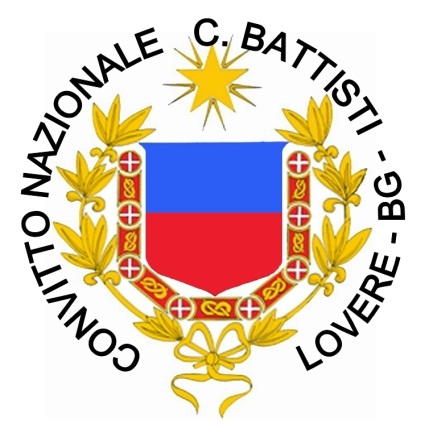 CERTAMEN SEBINUM 2014Si attesta che lo studente/la studentessa ___________________________della classe ____________ dell´Istituto ___________________________ ha ottenuto una menzione di merito nella Sezione “Ricerche” del Certamen Sebinum 2014.Per il Presidente della Commissione NazionaleProf. Fabio Molinari